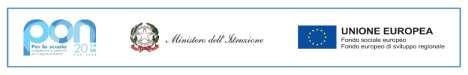 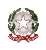 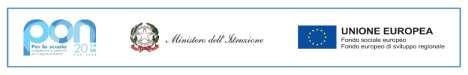 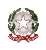 MINISTERO DELL’ISTRUZIONEUfficio Scolastico Regionale per il LazioIstituto Tecnico Commerciale e per Geometra Statale “CARLO MATTEUCCI”Via delle Vigne Nuove, 262 – 00139 Roma tel. 06121123705Succ. Via Roberto Rossellini, 7 - 00137 Roma - tel. 06121123725Cod. Mecc.: RMTD65000G - Distretto Scolastico XII - Codice Fiscale: 80201790583 - Codice Univoco Ufficio: UFR82P Sito web: www.itcgmatteucci.edu.it - E-mail: RMTD65000G@istruzione.it - PEC: RMTD65000G@pec.istruzione.itModulo d’iscrizione ai corsi di preparazione alla certificazione linguistica TRINITY - a.s. 2021/22Compilare i campi sottostanti, necessari per l’iscrizione all’esame finale:Nome e cognome dell’alunno/a (come registrato all’anagrafe): ………………………………………………………………………………………Classe: ……………………………………………………………………………...Data di nascita: ……………………………………………………………………..Numero di cellulare dell’alunno: ..............................................................................Numero di cellulare di un genitore: ..........................................................................Io sottoscritto…………………………………………………………………autorizzo mio figlio/a a partecipare al corso a distanza di preparazione agli esami Trinity in orario pomeridiano.Il sottoscritto dichiara di aver preso visione sul sito web della scuola dell’Informativa sulla gestione dei dati personali per studenti e famiglie, ai sensi dell'art. 13 del D.Lgs. 196/2003 (Codice in materia di protezione dei dati personali) e degli artt. 13 e 14 del GDPR (Regolamento UE2016/679).Data, Firma del genitore___________________________